ContentsForeword	41	Scope	52	References	53	Definitions of terms, symbols and abbreviations	53.1	Terms	53.2	Symbols	63.3	Abbreviations	64	General	64.1	Overview	64.1.1	NAS aspect	64.1.2	LCS aspect	64.2	LCS Support capabilities	74.2.1	UE support of LCS	74.2.2	Network support of LCS	75	Support of LCS signalling	75.1	General	75.2	LCS operations	85.2.1	Network initiated location services operations	85.2.1.1	Supplementary Services Location Notification	85.2.1.1.1	General	85.2.1.1.2	Normal operation	95.2.1.2	Positioning Information Transport	105.2.1.3	Supplementary Services Periodic or Triggered Location	115.2.1.3.1	General	115.2.1.3.2	Normal operation	135.2.1.4	Supplementary Services Cancel Deferred Location	145.2.1.4.1	General	145.2.1.4.2	Normal operation	155.2.2	Mobile initiated location services operations	185.2.2.1	Mobile Originiated Location Request(MO-LR)	185.2.2.1.1	General	185.2.2.1.2	Normal operation	195.2.2.2	UE initiated Cancel Deferred Location	225.2.2.2.1	General	225.2.2.2.2	Normal operation	235.2.2.3	UE initiated Positioning Information Transport	245.2.2.4	UE initiated Event Reporting Procedure	255.2.2.4.1	General	255.2.2.4.2	Normal operation	265.2.2.5	UE Location Privacy Setting Procedure	275.2.2.5.1	General	275.2.2.5.2	Normal operation	285.2.2.6	UE initiated Event Reporting Procedure for Low Power Event Reporting and Triggered 5GC-MT-LR	295.2.2.6.1	General	295.2.2.6.2	Normal operation	315.3	LCS message and coding	355.3.1	Messages for Location services operations	355.3.2	Messages for LTE Positioning Protocol (LPP)	355.3.2.1	Downlink Positioning Information Transport using LPP messages	355.3.2.2	Uplink Positioning Information Transport using LPP messages	35Annex A (informative): Change history	36ForewordThis Technical Specification has been produced by the 3rd Generation Partnership Project (3GPP).The contents of the present document are subject to continuing work within the TSG and may change following formal TSG approval. Should the TSG modify the contents of the present document, it will be re-released by the TSG with an identifying change of release date and an increase in version number as follows:Version x.y.zwhere:x	the first digit:1	presented to TSG for information;2	presented to TSG for approval;3	or greater indicates TSG approved document under change control.y	the second digit is incremented for all changes of substance, i.e. technical enhancements, corrections, updates, etc.z	the third digit is incremented when editorial only changes have been incorporated in the document.In the present document, modal verbs have the following meanings:shall	indicates a mandatory requirement to do somethingshall not	indicates an interdiction (prohibition) to do somethingThe constructions "shall" and "shall not" are confined to the context of normative provisions, and do not appear in Technical Reports.The constructions "must" and "must not" are not used as substitutes for "shall" and "shall not". Their use is avoided insofar as possible, and they are not used in a normative context except in a direct citation from an external, referenced, non-3GPP document, or so as to maintain continuity of style when extending or modifying the provisions of such a referenced document.should	indicates a recommendation to do somethingshould not	indicates a recommendation not to do somethingmay	indicates permission to do somethingneed not	indicates permission not to do somethingThe construction "may not" is ambiguous and is not used in normative elements. The unambiguous constructions "might not" or "shall not" are used instead, depending upon the meaning intended.can	indicates that something is possiblecannot	indicates that something is impossibleThe constructions "can" and "cannot" are not substitutes for "may" and "need not".will	indicates that something is certain or expected to happen as a result of action taken by an agency the behaviour of which is outside the scope of the present documentwill not	indicates that something is certain or expected not to happen as a result of action taken by an agency the behaviour of which is outside the scope of the present documentmight	indicates a likelihood that something will happen as a result of action taken by some agency the behaviour of which is outside the scope of the present documentmight not	indicates a likelihood that something will not happen as a result of action taken by some agency the behaviour of which is outside the scope of the present documentIn addition:is	(or any other verb in the indicative mood) indicates a statement of factis not	(or any other negative verb in the indicative mood) indicates a statement of factThe constructions "is" and "is not" do not indicate requirements.1	ScopeThe present document specifies the operations and information coding for the Non-Access Stratum (NAS) layer protocol for supporting the Location Services (LCS) in the NG-RAN. The present document is applicable to the User Equipment (UE) and to the Access and Mobility Management Function (AMF) or Location Management Function (LMF) in the 5G System (5GS).The present document is developed in accordance to the general principles stated in 3GPP TS 23.273 [2].2	ReferencesThe following documents contain provisions which, through reference in this text, constitute provisions of the present document.-	References are either specific (identified by date of publication, edition number, version number, etc.) or non-specific.-	For a specific reference, subsequent revisions do not apply.-	For a non-specific reference, the latest version applies. In the case of a reference to a 3GPP document (including a GSM document), a non-specific reference implicitly refers to the latest version of that document in the same Release as the present document.[1]	3GPP TR 21.905: "Vocabulary for 3GPP Specifications".[2]	3GPP TS 23.273: "5G System (5GS) Location Services (LCS); Stage 2".[3]	3GPP TS 24.501: "Non-Access-Stratum (NAS) protocol for 5G System (5GS); Stage 3".[4]	3GPP TS 37.355: "LTE Positioning Protocol (LPP)".[5]	3GPP TS 24.080: "Mobile radio interface layer 3 supplementary services specification; Formats and coding".[6]	3GPP TS 29.572: "5G System; Location Management Services; Stage 3".[7]	3GPP TS 38.305: "Stage 2 functional specification of User Equipment (UE) positioning in NG-RAN".[8]	3GPP TS 22.261: "Service requirements for the 5G system; Stage 1".3	Definitions of terms, symbols and abbreviations3.1	TermsFor the purposes of the present document, the terms given in 3GPP TR 21.905 [1] and the following apply. A term defined in the present document takes precedence over the definition of the same term, if any, in 3GPP TR 21.905 [1].For the purposes of the present document, the following terms and definitions given in 3GPP TS 22.261 [8] apply:satellite NG-RAN3.2	Symbols3.3	AbbreviationsFor the purposes of the present document, the abbreviations given in 3GPP TR 21.905 [1] and the following apply. An abbreviation defined in the present document takes precedence over the definition of the same abbreviation, if any, in 3GPP TR 21.905 [1].5GCN	5G Core Network5GS	5G SystemAMF	Access and Mobility Management FunctionDL	DownlinkIE	Information ElementGMLC	Gateway Mobile Location CentreLCS	Location ServicesLDR	Location Deferred RequestLMF	Location Management FunctionLPP	LTE Positioning ProtocolMO-LR	Mobile Originated Location RequestMT-LR	Mobile Terminated Location RequestNAS	Non-access StratumPRU	Positioning Reference UnitSNPN	Stand-alone Non-Public NetworkUE	User EquipmentUL	Uplink4	General4.1	Overview4.1.1	NAS aspectTo enable transfer of Location Services (LCS) signaling messages between the 5G core network (5GCN) and the UE, two Payload container types are defined in the downlink (DL NAS TRANSPORT message) and the uplink (UL NAS TRANSPORT message or CONTROL PLANE SERVICE REQUEST message). The message protocol and procedures are described in 3GPP TS 24.501 [3].4.1.2	LCS aspectLCS uses the defined payload container to transfer LCS signalling messages between the UE and the network.The corresponding LCS signaling messages include:a)	LTE Positioning Protocol (LPP) messages (see 3GPP TS 37.355 [4])-	Both downlink and uplink LPP messages are supported-	Routing information is transported as the Additional information IE in UL/DL NAS TRANSPORT message for LPP messages (see 3GPP TS 24.501 [3])b)	Location services messages-	Messages for MO-LR operations (see 3GPP TS 24.080 [5])-	Messages for LocationNotification operations (see 3GPP TS 24.080 [5])-	Messages for EventReport operations (see 3GPP TS 24.080 [5])-	Messages for PeriodicTriggeredInvoke operations (see 3GPP TS 24.080 [5])-	Messages for CancelDeferredLocation operations (see 3GPP TS 24.080 [5])-	Messages for MSCancelDeferredLocation operations (see 3GPP TS 24.080 [5])-	Messages for LocationPrivacySetting operations (see 3GPP TS 24.080 [5])-	Messages for PRU-Association operations (see 3GPP TS 24.080 [5])-	Routing information associated with the LMF is transported as the Additional information IE in UL/DL NAS TRANSPORT message or CONTROL PLANE SERVICE REQUEST message (see clause 5.2.2.6.1) for Location services messages that are transported between the UE and the LMF (see 3GPP TS 24.501 [3])The Routing information transported as the Additional Information IE can be Routing identifier in the current specification, which includes immediate routing identifier and deferred routing identifier. The immediate routing identifier transported as the Additional Information IE is the Correlation ID, which is allocated by the AMF and can be used in the UL/DL NAS TRANSPORT message (see clause 5.2 and clause 5.3). The deferred routing identifier transported as the Additional Information IE can be used in the UL NAS TRANSPORT and CONTROL PLANE SERVICE REQUEST message for the AMF routing the LCS messages to the particular LMF (see clause 5.2.2).The messages for PeriodicTriggeredInvoke operations can be used to enable the location events reporting over user plane connection, and the messages for EventReport operations can be used for the cumulative event report, as described in clause 6.16.1 of 3GPP TS 23.273 [2]. The location events reporting over user plane connection is defined in 3GPP TS 24.572 [xx]).4.2	LCS Support capabilities4.2.1	UE support of LCSThe UE announces to the network its ability to support LCS notification mechanism or LPP messages or both, using the 5GMM capability IE defined in 3GPP TS 24.501 [3].The UE supporting LCS notification mechanism and LPP messages may support PRU (defined in 3GPP TS 38.305 [7]). The UE’s ability to support PRU is stored in the UDM (see 3GPP TS 23.273 [2]) without any indication in 5GMM capability IE defined in 3GPP TS 24.501 [3].A UE accessing 5G network via satellite NG-RAN shall not operate as a PRU.4.2.2	Network support of LCSThe network announces to the UE its ability to support LCS in 5GC using the 5GS network feature support IE defined in 3GPP TS 24.501 [3]. The information is taken into account by the UE, in addition to UE's LCS capabilities, for the UE to determine whether to initiate MO-LR procedure in NG-RAN as specified in 3GPP TS 23.273 [3], clause 6.2.NOTE:	An SNPN can provide Location Services except for the cases of interworking with EPC, roaming, and direct access to SNPN via non-3GPP access, which are not supported in an SNPN.5	Support of LCS signalling5.1	GeneralThis clause defines the NG-RAN LCS operations (clause 5.2) and the format and coding of the messages (clause 5.3).The messages defined in this clause can be transported in the UL/DL NAS Transport message defined in 3GPP TS 24.501 [3].5.2	LCS operations5.2.1	Network initiated location services operations5.2.1.1	Supplementary Services Location Notification5.2.1.1.1	GeneralThe supplementary services Location Notification operation enables the AMF to trigger the end-user notification verification process on the UE using NAS signalling. The supplementary services messages are transported using the DL NAS Transport message and the UL NAS Transport message defined in 3GPP TS 24.501 [3]. UE Location Privacy Indication information may be included in Location Notification Return Result to indicate whether subsequent LCS requests will be allowed or disallowed by the UE. Figure 5.2.1.1.1.1 illustrates an example of the NAS signalling transport applicable to a 5GC-MT-LR procedure for immediate or deferred location.Figure 5.2.1.1.1.1: NAS signalling transport for Supplementary Services Location NotificationNOTE:	The optional Additional Information IE of the DL/UL NAS Transport message is not included when the LCS Location Notification signalling is transported in the Payload container.5.2.1.1.2	Normal operationThe network invokes a location notification procedure by sending a REGISTER message containing an LCS-LocationNotification invoke component to the UE as defined in 3GPP TS 24.080 [5]. This may be sent either to request verification for a 5GC-MT-LR or to notify the UE about an already authorized 5GC-MT-LR.In case of privacy verification, the UE shall respond to the request by sending a RELEASE COMPLETE message containing the user's response and optionally UE Location Privacy Indication information in a return result component (see figure 5.2.1.1.2.1).If the timer T(LCSN) defined in 3GPP TS 24.080 [5] expires in the network before any response from the UE (e.g. due to no response from the user), the network shall interpret this by applying the default treatment defined in 3GPP TS 23.273 [2] (i.e. disallow location if barred by subscription or allow location if allowed by subscription).In the case of location notification, the UE shall terminate the dialogue immediately by sending a RELEASE COMPLETE message containing a LocationNotification return result.If the UE is unable to process the request received from the network, it shall return an error indication by sending a RELEASE COMPLETE message containing a return error component. Error values are specified in 3GPP TS 24.080 [5].UE	NetworkREGISTER<------------------------------------------------------------------------------------------------------------------------Facility (Invoke = LCS-LocationNotification (notificationType, locationType, lcsClientExternalID, lcsClientName,  lcsCodeword, lcsServiceTypeId, deferredLocationExt))RELEASE COMPLETE------------------------------------------------------------------------------------------------------------------------>Facility (Return result = LCS-LocationNotification (verificationResponse, locationPrivacyIndication, validTimePeriod))RELEASE COMPLETE-  -  -  -  -  -  -  -  -  -  -  -  -  -  -  -  -  -  -  -  -  -  -  -  -  -  -  -  -  -  -  -  -  -  -  -  -  -  -  -  -  -  -  -  -  -  -  ->Facility (Return error (Error))RELEASE COMPLETE-  -  -  -  -  -  -  -  -  -  -  -  -  -  -  -  -  -  -  -  -  -  -  -  -  -  -  -  -  -  -  -  -  -  -  -  -  -  -  -  -  -  -  -  -  -  -  ->Facility (Reject (Invoke_problem))RELEASE COMPLETE<-  -  -  -  -  -  -  -  -  -  -  -  -  -  -  -  -  -  -  -  -  -  -  -  -  -  -  -  -  -  -  -  -  -  -  -  -  -  -  -  -  -  -  -  -  -  -  -Figure 5.2.1.1.2.1: Location Notification5.2.1.2	Positioning Information TransportThe AMF sends an LPP message and an associated Correlation Identifier in the DL NAS Transport message (refer to 3GPP TS 24.501 [3] and 3GPP TS 23.273 [2] clause 6.11.1). Figure 5.2.1.2.1 illustrates an example of the NAS signalling transport for downlink LPP messages.Figure 5.2.1.2.1: NAS signalling transport for downlink LPP messagesNOTE:	If a scheduled location time is received in the LPP message, the UE in 5GMM-IDLE mode can initiate a service request procedure shortly before the scheduled location time.5.2.1.3	Supplementary Services Periodic or Triggered Location5.2.1.3.1	GeneralThe supplementary services LCS PeriodicTriggered Invoke operation enables the LMF to initiate periodic or triggered location event reporting by a target UE as described in clause 6.3.1 of 3GPP TS 23.273 [2]. The supplementary services LCS PeriodicTriggered Invoke message is transferred to the target UE via the serving AMF in a DL NAS Transport message. A response from the target UE is similarly returned to the LMF via the serving AMF and is transferred to the AMF in an UL NAS Transport message. If the LCS PeriodicTriggered Invoke message in the Payload container IE of a DL NAS TRANSPORT message includes the deferred routing identifier, the UE shall include the deferred routing identifier in the Additional Information IE of a UL NAS TRANSPORT message during the subsequent procedures as specified in clause 5.2.2.Figure 5.2.1.3.1.1 illustrates an example of the NAS signalling transport for initiation of periodic or triggered location,Figure 5.2.1.3.1.1: NAS signalling transport for LCS PeriodicTriggered messagesNOTE:	If a scheduled location time is received in the LCS PeriodicTriggered Invoke message, the UE in 5GMM-IDLE mode can initiate a service request procedure shortly before the scheduled location time.5.2.1.3.2	Normal operationThe LMF sends a REGISTER message to the UE containing the supplementary services LCS PeriodicTriggered Invoke component as defined in 3GPP TS 24.080 [5]. The REGISTER message is transported to the UE via the serving AMF as described in figure 5.2.1.3.1.1.If the UE can support the periodic or triggered location, the UE returns a RELEASE COMPLETE message to the LMF containing an LCS PeriodicTriggered return result. The RELEASE COMPLETE message is transported to the LMF via the serving AMF as described in figure 5.2.1.3.1.1.For supporting of the location events reporting over user plane connection, as described in clause 6.16.1 of 3GPP TS 23.273 [2], the LMF provides the UE with the following:a)	the endpoint address for the location reporting over user plane connection,b)	the security information for the location reporting over user plane connection, c)	the cumulative event report timer, if available, or d)	the maximum number of events reporting counter, if available.If the UE receives the cumulative event report timer or the maximum number of events reporting counter from the LMF, the UE shall perform the UE initiated Event Reporting procedure as defined in subclause 5.2.2.4 with including the indication for the cumulative event report.Editor's Note: (CR 0015, eLCS_Ph3) The parameter for the location event reporting over user plane and the cumulative event reporting need further alignment with CT3 specification.If the UE is unable to process or support the request received from the network, it shall return an error indication by sending a RELEASE COMPLETE message containing a return error component or reject component. Error values are specified in 3GPP TS 24.080 [5].Figure 5.2.1.3.2.1 illustrates the signalling for normal operation between the UE and the network.UE	NetworkREGISTER<------------------------------------------------------------------------------------------------------------------------Facility (Invoke = LCS-PeriodicTriggered (referenceNumber, lcs-Qos, mappedLcs-Qos, periodicLocation, areaEventReporting, EventReportAllowedArea, motionEventReporting, referenceNumberExt, h-gmlc-callBackUri, supportedGADShapes, deferredRoutingIdentifier, reportingAccessTypes, multiplePositioningProtocolPDUs, controlPlane-CIoT-5GS-Optimisation, scheduledLocTime, userplaneReportingEndpoint, userplaneReportingSecurityInfo, cumulativeEventReportingTimer, cumulativeEventReportingCounter, h-gmlc-address))RELEASE COMPLETE------------------------------------------------------------------------------------------------------------------------>Facility (Return result = LCS-PeriodicTriggered)RELEASE COMPLETE-  -  -  -  -  -  -  -  -  -  -  -  -  -  -  -  -  -  -  -  -  -  -  -  -  -  -  -  -  -  -  -  -  -  -  -  -  -  -  -  -  -  -  -  -  -  -  ->Facility (Return error (Error))RELEASE COMPLETE-  -  -  -  -  -  -  -  -  -  -  -  -  -  -  -  -  -  -  -  -  -  -  -  -  -  -  -  -  -  -  -  -  -  -  -  -  -  -  -  -  -  -  -  -  -  -  ->Facility (Reject (Invoke_problem))RELEASE COMPLETE<-  -  -  -  -  -  -  -  -  -  -  -  -  -  -  -  -  -  -  -  -  -  -  -  -  -  -  -  -  -  -  -  -  -  -  -  -  -  -  -  -  -  -  -  -  -  -  -Figure 5.2.1.3.2.1: Periodic or Triggered Location InvocationNOTE:	The mappedLcs-QoS is obtained by the UE in 5GS and used for location service continuity from 5GS to EPS for periodic or triggered location event reporting.NOTE:	If h-gmlc-address as defined in 3GPP TS 24.080 [5] is received in the LCS PeriodicTriggered Invoke message, it is used for a EPC-(H)GLMC during the procedure of location service continuity between EPS and 5GS.5.2.1.4	Supplementary Services Cancel Deferred Location5.2.1.4.1	GeneralThe supplementary services Cancel Deferred Location operation enables the AMF to cancel ongoing periodic or triggered location in a target UE using NAS signalling as described in 3GPP TS 23.273 [2] clause 6.3.3. The supplementary services Cancel Deferred Location messages are transported using the DL NAS Transport message and the UL NAS Transport message defined in 3GPP TS 24.501 [3]. Figure 5.2.1.4.1-1 illustrates an example of the NAS signalling transport.Figure 5.2.1.4.1.1: NAS signalling transport for Cancel Deferred LocationNOTE:	The optional Additional Information IE of the DL/UL NAS Transport message is not included when the LCS CancelDeferredLocation signalling is transported in the Payload container.5.2.1.4.2	Normal operationThe AMF invokes a cancel deferred location procedure by sending a REGISTER message containing an LCS-CancelDeferredLocation invoke component to the UE as defined in 3GPP TS 24.080 [5].The UE shall terminate the ongoing periodic or triggered location if this can be identified from the information in the LCS-CancelDeferredLocation invoke component.The UE shall then return a RELEASE COMPLETE message containing an LCS-CancelDeferredLocation return result component (see figure 5.2.1.4.2.1).If the UE is unable to process the request received from the network or cannot identify the ongoing periodic or triggered location to be terminated, it shall return an error indication by sending a RELEASE COMPLETE message containing a return error component. Error values are specified in 3GPP TS 24.080 [5].UE	NetworkREGISTER<------------------------------------------------------------------------------------------------------------------------Facility (Invoke = LCS-CancelDeferredLocation (referenceNumberExt, h-gmlc-callBackUri))RELEASE COMPLETE------------------------------------------------------------------------------------------------------------------------>Facility (Return result = LCS-CancelDeferredLocation)RELEASE COMPLETE-  -  -  -  -  -  -  -  -  -  -  -  -  -  -  -  -  -  -  -  -  -  -  -  -  -  -  -  -  -  -  -  -  -  -  -  -  -  -  -  -  -  -  -  -  -  -  ->Facility (Return error (Error))RELEASE COMPLETE-  -  -  -  -  -  -  -  -  -  -  -  -  -  -  -  -  -  -  -  -  -  -  -  -  -  -  -  -  -  -  -  -  -  -  -  -  -  -  -  -  -  -  -  -  -  -  ->Facility (Reject (Invoke_problem))RELEASE COMPLETE<-  -  -  -  -  -  -  -  -  -  -  -  -  -  -  -  -  -  -  -  -  -  -  -  -  -  -  -  -  -  -  -  -  -  -  -  -  -  -  -  -  -  -  -  -  -  -  -Figure 5.2.1.4.2.1: Cancel Deferred Location5.2.1.5	Network initiated PRU disassociation procedure5.2.1.5.1	GeneralThe supplementary services PRU disassociation operation enables the LMF to disassociate the associated PRU from the serving LMF by using NAS signalling as decribed in clause 6.17.2 of 3GPP TS 23.273 [2]. The NAS signaling are transported using the DL NAS Transport message and the Uplink NAS Transport message defined in 3GPP TS 24.501 [3]. The LMF may invoke this procedure prior to the event of becoming unavailable LMF (e.g., for maintenance, removal or replacement of the LMF).Figure 5.2.1.5.1-1 illustrates an example of the NAS signaling transport for a PRU disassociation procedure.Figure 5.2.1.5.1-1: NAS signalling transport for network initiated PRU disassociation procedure 5.2.1.5.2	Normal operationUE	NetworkREGISTER<------------------------------------------------------------------------------------------------------------------------Facility (Invoke = PRU-disassociation)RELEASE COMPLETE------------------------------------------------------------------------------------------------------------------------>Facility (Return result = PRU-disassociation)Figure 5.2.1.5.2.1: Network initiated PRU disassociation procedureEditor’s Note:	It is FFS whether return error message is needed for PRU disassociation procedure.5.2.2	Mobile initiated location services operations5.2.2.1	Mobile Originiated Location Request(MO-LR)5.2.2.1.1	GeneralThe supplementary services MO-LR operation enables the UE to launch MO positioning session or request location assistance data using NAS signaling. The NAS signaling are transported using the DL NAS Transport message and the Uplink NAS Transport message defined in 3GPP TS 24.501 [3]. Figure 5.2.2.1.1-1 illustrates an example of the NAS signaling transport for an MO-LR session.Figure 5.2.2.1.1-1: NAS signaling transport for MO-LRNOTE:	The optional Additional Information IE of the UL/DL NAS TRANSPORT message is not included when the MO-LR signaling is transported in the Payload container.5.2.2.1.2	Normal operationThe UE invokes a MO-LR by sending a REGISTER message to the network containing a LCS-MOLR invoke component. SS Version Indicator value 1 or above shall be used.The receiving network entity shall initiate the handling of location request in the network. The network shall pass the result of the location procedure to the UE by sending a FACILITY message to the UE containing a LCS-MOLR return result component. When location estimate is kept in the network entity and this information satisfies the requested accuracy and the requested maximum age of location, then the network may reuse this information and the positioning measurement procedure may be skipped.The network shall pass the result of the location procedure to the UE only if the location estimate is given in a format that the UE supports, as indicated by either the presence (and content) or the absence of the parameter supportedGADShapes, which may be sent by the UE in the LCS-MOLR operation.The UE may terminate the dialogue by sending a RELEASE COMPLETE message in the case of single location request (see figure 5.2.2.1.1-1). The UE may also initiate another location request operation by sending a FACILITY message to the network containing a LCS-MOLR invoke component (see figure 5.2.2.1.1-2). After the last location request operation the UE shall terminate the dialogue by sending a RELEASE COMPLETE message.If the network is unable to successfully fulfil the request received from the UE (e.g. to provide a location estimate or location assistance information), it shall clear the transaction by sending a RELEASE COMPLETE message containing a return error component. Error values are specified in 3GPP TS 24.080 [5]. If the network is unable to provide a location estimate due to lack of support in the UE for the type of shape of the location estimate, then it shall use the error Facility Not Supported.If the network has returned a result to the UE in a FACILITY message but, after some PLMN administered time period has elapsed, has not received either a new location request operation in a FACILITY message or a RELEASE COMPLETE message from the UE, the network may clear the transaction by sending a RELEASE COMPLETE message. During the MO-LR operation the UE shall run a timer T(LCSL). This timer is started when the operation is sent, and stopped when a response is received from the network. If this timer expires the UE shall assume that the operation has failed, and may terminate the dialogue by sending a RELEASE COMPLETE message, and shall inform the user of the failure.UE	NetworkREGISTER------------------------------------------------------------------------------------------------------------------------>Facility (Invoke = LCS-MOLR (molr-Type, lcs-QoS, lcsClientExternalID, mlc-Number, supportedGADShapes, lcsServiceTypeID, ageOfLocationInfo, locationType, pseudonymIndicator, h-gmlc-address,multiplePositioningProtocolPDUs, scheduledLocTime)) FACILITY<------------------------------------------------------------------------------------------------------------------------Facility (Return result = LCS-MOLR (locationEstimate, velocityEstimate, add-LocationEstimate, decipheringKeys))RELEASE COMPLETE<-  -  -  -  -  -  -  -  -  -  -  -  -  -  -  -  -  -  -  -  -  -  -  -  -  -  -  -  -  -  -  -  -  -  -  -  -  -  -  -  -  -  -  -  -  -  -  -Facility (Return error (Error))RELEASE COMPLETE<-  -  -  -  -  -  -  -  -  -  -  -  -  -  -  -  -  -  -  -  -  -  -  -  -  -  -  -  -  -  -  -  -  -  -  -  -  -  -  -  -  -  -  -  -  -  -  -Facility (Reject (Invoke_problem))RELEASE COMPLETE------------------------------------------------------------------------------------------------------------------------>Figure 5.2.2.1.1-1: Single mobile originated location requestUE	NetworkREGISTER------------------------------------------------------------------------------------------------------------------------>Facility (Invoke = LCS-MOLR Request (molr-Type, lcs-QoS, lcsClientExternalID, mlc-Number, supportedGADShapes, lcsServiceTypeID, ageOfLocationInfo, locationType, pseudonymIndicator, h-gmlc-address, multiplePositioningProtocolPDUs, scheduledLocTime))FACILITY<------------------------------------------------------------------------------------------------------------------------(Return result = LCS-MOLR (locationEstimate, velocityEstimate, add-LocationEstimate, decipheringKeys))RELEASE COMPLETE<-  -  -  -  -  -  -  -  -  -  -  -  -  -  -  -  -  -  -  -  -  -  -  -  -  -  -  -  -  -  -  -  -  -  -  -  -  -  -  -  -  -  -  -  -  -  -  -Facility (Return error (Error))RELEASE COMPLETE<-  -  -  -  -  -  -  -  -  -  -  -  -  -  -  -  -  -  -  -  -  -  -  -  -  -  -  -  -  -  -  -  -  -  -  -  -  -  -  -  -  -  -  -  -  -  -  -Facility (Reject (Invoke_problem))FACILITY------------------------------------------------------------------------------------------------------------------------>Facility (Invoke = LCS-MOLR (molr-Type, lcs-QoS, lcsClientExternalID, mlc-Number, supportedGADShapes, lcsServiceTypeID, ageOfLocationInfo, locationType, pseudonymIndicator, h-gmlc-address, multiplePositioningProtocolPDUs))FACILITY<------------------------------------------------------------------------------------------------------------------------(Return result = LCS-MOLR (locationEstimate, velocityEstimate, add-LocationEstimate, decipheringKeys))RELEASE COMPLETE<-  -  -  -  -  -  -  -  -  -  -  -  -  -  -  -  -  -  -  -  -  -  -  -  -  -  -  -  -  -  -  -  -  -  -  -  -  -  -  -  -  -  -  -  -  -  -  -Facility (Return error (Error))RELEASE COMPLETE<-  -  -  -  -  -  -  -  -  -  -  -  -  -  -  -  -  -  -  -  -  -  -  -  -  -  -  -  -  -  -  -  -  -  -  -  -  -  -  -  -  -  -  -  -  -  -  -Facility (Reject (Invoke_problem))RELEASE COMPLETE------------------------------------------------------------------------------------------------------------------------>Figure 5.2.2.1.1-2: Multiple mobile originated location requestsNOTE 1:	Only the following IEs defined in MO-LR operations in 3GPP TS 24.080 [5] are used for NG-RAN LCS:-	molr-Type -	lcs-QoS -	lcsServiceTypeID -	ageOfLocationInfo-	locationType -	mlc-Number -	lcsClientExternalID -	pseudonymIndicator-	supportedGADShapes-	multiplePositioningProtocolPDUs-	locationEstimate-	add-LocationEstimate-	h-gmlc-address-	decipheringKeys-	scheduledLocTime-	velocityEstimateNOTE 2:	multiplePositioningProtocolPDUs IE is added to the MO-LR Request to allow for passing multiple UE positioning information LPP messages (e.g. UE location measurements or UE capabilities) to the LMF for NG-RAN LCS. Its ASN.1 description is given in 3GPP TS 24.080 [5], where the maximum number of LPP messages is specified. There is one or more types of multiple LPP messages can be encapsulated in one multiplePositioningProtocolPDUs IE.5.2.2.2	UE initiated Cancel Deferred Location5.2.2.2.1	GeneralThe supplementary services MSCancelDeferredLocation operation enables the UE to cancel ongoing periodic or triggered location in a target LMF using NAS signalling as described in 3GPP TS 23.273  clause 6.3.2 [2]. The supplementary services MCancelDeferredLocation messages are transported using the UL NAS TRANSPORT message and the DL NAS TRANSPORT message defined in 3GPP TS 24.501 [3]. The deferred routing identifier in the Additional information IE of the UL NAS TRANSPORT message for the cancellation of periodic or triggered location event reporting can be an LMF ID.Figure 5.2.2.2.1-1: NAS signaling transport for UE initiated Cancel Deferred Location5.2.2.2.2	Normal operationThe UE invokes a cancel deferred location procedure by sending a REGISTER message containing a LCS-MSCancelDeferredLocation invoke component to the LMF as defined in 3GPP TS 24.080 [5].The LMF shall terminate the ongoing periodic or triggered location if this can be identified from the information in the LCS-MSCancelDeferredLocation invoke component.The LMF shall then return a RELEASE COMPLETE message containing an LCS-MSCancelDeferredLocation return result component (see Figure 5.2.2.2.2-1).NOTE:	If the UE has requested the cancellation of the deferred location procedure for the location events reporting over user plane connection and the UE receives the acknowledgment of the cancellation from the LMF, the UE releases the user plane connection to the LCS Client or AF if the release has not been yet initiated.If the LMF is unable to process the request received from the UE or can not identify the ongoing periodic or triggered location to be terminated, it shall return an error indication by sending a RELEASE COMPLETE message containing a return error component. Error values are specified in 3GPP TS 24.080 [5].UE	NetworkREGISTER------------------------------------------------------------------------------------------------------------------------>Facility (Invoke = LCS-MSCancelDeferredLocation (referenceNumberExt, h-gmlc-callBackUri))RELEASE COMPLETE<------------------------------------------------------------------------------------------------------------------------Facility (Return result = LCS-MSCancelDeferredLocation)RELEASE COMPLETE<-  -  -  -  -  -  -  -  -  -  -  -  -  -  -  -  -  -  -  -  -  -  -  -  -  -  -  -  -  -  -  -  -  -  -  -  -  -  -  -  -  -  -  -  -  -  -  -Facility (Return error (Error))RELEASE COMPLETE<-  -  -  -  -  -  -  -  -  -  -  -  -  -  -  -  -  -  -  -  -  -  -  -  -  -  -  -  -  -  -  -  -  -  -  -  -  -  -  -  -  -  -  -  -  -  -  -Facility (Reject (Invoke_problem))RELEASE COMPLETE-  -  -  -  -  -  -  -  -  -  -  -  -  -  -  -  -  -  -  -  -  -  -  -  -  -  -  -  -  -  -  -  -  -  -  -  -  -  -  -  -  -  -  -  -  -  -  ->Figure 5.2.2.2.2-1: Cancel Deferred LocationNOTE:	Only the following IEs defined in MSCancelDeferredLocation operations in 3GPP TS 24.080 [5] are used for NG-RAN LCS:-	referenceNumberExt -	h-gmlc-callBackUri5.2.2.3	UE initiated Positioning Information TransportThe UE sends LPP message and the associated Routing identifier in the UL NAS Transport message (refer to 3GPP TS 24.501 [3] and 3GPP TS 23.273 [2] clause 6.11.1). Figure 5.2.2.3-1 illustrates an example of the NAS signalling transport for uplink LPP messages.Figure 5.2.2.3-1: NAS signalling transport for uplink LPP messages5.2.2.4	UE initiated Event Reporting Procedure5.2.2.4.1	GeneralThe supplementary services EventReport operation enables the UE to report the periodic or triggered location event invoked by the LMF via LCS PeriodicTriggered Invoke operation as described in clause 6.3.1 of 3GPP TS 23.273 [2] when some certain events are detected in the UE. The supplementary services EventReport message is transferred to the LMF via the serving AMF in a UL NAS TRANSPORT message defined in 3GPP TS 24.501 [3]. A response from the LMF may be returned to the UE via the serving AMF and be transferred to the UE in a DL NAS TRANSPORT message. The deferred routing identifier in the Additional information IE of the UL NAS TRANSPORT for reporting the periodic or triggered location event can be an LMF ID. If the serving LMF is changed, the deferred routing identifier may be included in the EventReport Acknowledgement message (refer to clause  6.3.1 of 3GPP TS 23.273 [2]).The supplementary services EventReport message enables the UE to send the cumulative event report over control plane for the periodic or triggered location event with user plane connection invoked by the LMF as described in clause 6.16.1 of 3GPP TS 23.273 [2]. If the cumulative event report timer is expired or the maximum number of events reporting counter is reached, based on the received value from the LMF, the UE sets the eventType to active status of location reporting over user plane connection and includes the number of location reporting over user plane connection for the cumulative event report in the supplementary services EventReport message as defined in 3GPP TS 24.080 [5]. Editor's Note: (CR 0015, eLCS_Ph3) The IE for cumulative event report e.g., the number of location reporting over user plane connection, needs further alignment with 3GPP TS 24.080 [5].Figure 5.2.2.4.1-1 illustrates an example of the NAS signalling transport for EventReport messages,Figure 5.2.2.4.1-1: NAS signalling transport for EventReport messages5.2.2.4.2	Normal operationThe UE invokes an EventReport procedure by sending a REGISTER message containing an EventReport component to the LMF as defined in 3GPP TS 24.080 [5].The LMF shall return a supplementary services acknowledgement of event report if it can handle this event report.The LMF shall then return a RELEASE COMPLETE message containing an EventReport Acknowledge component (see Figure 5.2.2.4.2-1).If the LMF is unable to process the request received from the UE or can not identify the ongoing periodic or triggered location to be terminated, it shall return an error indication by sending a RELEASE COMPLETE message containing a return error component. Error values are specified in 3GPP TS 24.080 [5].UE	NetworkREGISTER------------------------------------------------------------------------------------------------------------------------>Facility (Invoke = LCS-EventReport (eventType, referenceNumberExt, h-gmlc-callBackUri, lcs-QoS, locationInfo, supportedGADShapes, multiplePositioningProtocolPDUs, terminationCause, locationReportingOverUPCounter))RELEASE COMPLETE<------------------------------------------------------------------------------------------------------------------------Facility (Return result = LCS-EventReport Acknowledgement)RELEASE COMPLETE<-  -  -  -  -  -  -  -  -  -  -  -  -  -  -  -  -  -  -  -  -  -  -  -  -  -  -  -  -  -  -  -  -  -  -  -  -  -  -  -  -  -  -  -  -  -  -  -Facility (Return error (Error))RELEASE COMPLETE<-  -  -  -  -  -  -  -  -  -  -  -  -  -  -  -  -  -  -  -  -  -  -  -  -  -  -  -  -  -  -  -  -  -  -  -  -  -  -  -  -  -  -  -  -  -  -  -Facility (Reject (Invoke_problem))RELEASE COMPLETE-  -  -  -  -  -  -  -  -  -  -  -  -  -  -  -  -  -  -  -  -  -  -  -  -  -  -  -  -  -  -  -  -  -  -  -  -  -  -  -  -  -  -  -  -  -  -  ->Figure 5.2.2.4.2-1: EventReportNOTE:	Only the following IEs defined in EventReport operations in 3GPP TS 24.080 [5] are used for NG-RAN LCS:-	eventType-	referenceNumberExt-	h-gmlc-callBackUri-	lcs-QoS -	locationInfo -	supportedGADShapes-	multiplePositioningProtocolPDUs-	terminationCause-	locationReportingOverUPCounter5.2.2.5	UE Location Privacy Setting Procedure5.2.2.5.1	GeneralThe supplmentary services LocationPrivacySetting operation enables the UE to update the UE Location Privacy Indication information via UE Location Privacy Setting procedure as described in clause 6.12.1 of 3GPP TS 23.273 [2] when the UE has generated or updated the UE Location Privacy Indication. The supplementary services LocationPrivacySetting message is transferred to the serving AMF in a UL NAS TRANSPORT message and an acknowledgement from the serving AMF may be returned to the UE in DL NAS TRANSPORT message defined in 3GPP TS 24.501 [3].Figure 5.2.2.5.1-1 illustrates an example of the NAS signalling transport for UE Location Privacy Setting procedure,Figure 5.2.2.5.1-1: NAS signalling transport for LocationPrivacySetting messages5.2.2.5.2	Normal operationThe UE invokes a Location Privacy Setting procedure by sending a REGISTER message containing an LocationPrivacySetting message as defined in 3GPP TS 24.080 [5]. UE's Location Privacy Indication information is included in LocationPrivacySetting message. The AMF shall transfer the UE Location Privacy Indication information in LocationPrivacySetting message to UDM and response a supplementary services acknowledgement of LocationPrivacySetting message.The AMF shall then return a RELEASE COMPLETE message containing a LocationPrivacySetting Acknowledgement component (see figure 5.2.2.5.2-1) if it can handle this LocationPrivacySetting message correctly.If the AMF is unable to process the request received from the UE or can not identify that provisioning the parameters of UE Location Privacy Setting information to UDM is executed successfully, it shall return an error indication by sending a RELEASE COMPLETE message containing a return error component. Error values are specified in 3GPP TS 24.080 [5].UE	NetworkREGISTER------------------------------------------------------------------------------------------------------------------------>Facility (Invoke = LCS-LocationPrivacySetting (locationPrivacyIndication, validTimePeriod, eventReportExpectedArea, areaUsageIndication)RELEASE COMPLETE<------------------------------------------------------------------------------------------------------------------------Facility (Return result = LCS-LocationPrivacySetting Acknowledgement)RELEASE COMPLETE<-  -  -  -  -  -  -  -  -  -  -  -  -  -  -  -  -  -  -  -  -  -  -  -  -  -  -  -  -  -  -  -  -  -  -  -  -  -  -  -  -  -  -  -  -  -  -  -Facility (Return error (Error))RELEASE COMPLETE<-  -  -  -  -  -  -  -  -  -  -  -  -  -  -  -  -  -  -  -  -  -  -  -  -  -  -  -  -  -  -  -  -  -  -  -  -  -  -  -  -  -  -  -  -  -  -  -Facility (Reject (Invoke_problem))RELEASE COMPLETE-  -  -  -  -  -  -  -  -  -  -  -  -  -  -  -  -  -  -  -  -  -  -  -  -  -  -  -  -  -  -  -  -  -  -  -  -  -  -  -  -  -  -  -  -  -  -  ->Figure 5.2.2.5.2-1: LocationPrivacySettingNOTE:	Only the following IEs defined in LocationPrivacySetting operations in 3GPP TS 24.080 [5] are used for NG-RAN LCS:-	locationPrivacyIndication-	validTimePeriod-	eventReportExpectedArea-	areaUsageIndication5.2.2.6	UE initiated Event Reporting Procedure for Low Power Event Reporting and Triggered 5GC-MT-LR5.2.2.6.1	GeneralThe supplementary services EventReport operation enables the UE to report the periodic or triggered location event invoked by the LMF via LCS PeriodicTriggered Invoke operation as described in clause 6.7.1 of 3GPP TS 23.273 [2] when certain events are detected in the UE and when the UE supports and the LMF allows the use of Control Plane CIoT 5GS Optimisation. The supplementary services EventReport message is transferred to the LMF via the serving AMF in a CONTROL PLANE SERVICE REQUEST message defined in 3GPP TS 24.501 [3]. A response from the LMF may be returned to the UE via the serving AMF and be transferred to the UE in a DL NAS TRANSPORT message defined in 3GPP TS 24.501 [3]. The deferred routing identifier in the Additional information IE of the CONTROL PLANE SERVICE REQUEST message for reporting the periodic or triggered location event can be an LMF ID. If the serving LMF is changed, the deferred routing identifier may be included in the EventReport Acknowledgement message (refer to clause 6.7.2 of 3GPP TS 23.273 [2]).Figure 5.2.2.6.1-1 illustrates an example of the NAS signalling transport for EventReport messages,Figure 5.2.2.6.1-1: NAS signalling transport for EventReport messages using Low Power Event Reporting and Triggered 5GC-MT-LR 5.2.2.6.2	Normal operationNormal operation is as described for the UE initiated Event Reporting Procedure in clause 5.2.2.4.2.5.2.2.7	PRU association procedure5.2.2.7.1	GeneralThe supplementary services PRU association operation enables the PRU to associate with a serving LMF by using NAS signalling as decribed in clause 6.17.1 of 3GPP TS 23.273 [2]. The NAS signaling are transported using the DL NAS Transport message and the Uplink NAS Transport message defined in 3GPP TS 24.501 [3]. The supplementary services PRU association operation also enables to perform a PRU Association update to inform the serving LMF of the continued availability of the PRU or to inform the serving LMF of change to the location of the PRU (e.g. a change of tracking area or change of serving AMF) or a change of the PRU positioning capabilities.Figure 5.2.2.7.1-1 illustrates an example of the NAS signaling transport for a PRU association procedure.Figure 5.2.2.7.1-1: NAS signalling transport for PRU association procedure 5.2.2.7.2	Normal operationThe LMF shall return a RELEASE COMPLETE message containing a PRU-association return result component if the LMF accepts the PRU association. The PRU-association return result component shall indicate the conditions for performing PRU association updates with the serving LMF. The conditions for performing PRU association update may include a periodic PRU association update timer and PRU association update based on a change of PRU location, change of PRU TAI, change of serving AMF.UE	NetworkREGISTER------------------------------------------------------------------------------------------------------------------------>Facility (invoke = PRU association (PRUassociationType, positioningCapabilities, locationOfPRU)RELEASE COMPLETE<------------------------------------------------------------------------------------------------------------------------Facility (return result = PRU association (PRUassociationUpdateTimer, locationValidityPRUassociationUpdate)RELEASE COMPLETE<-  -  -  -  -  -  -  -  -  -  -  -  -  -  -  -  -  -  -  -  -  -  -  -  -  -  -  -  -  -  -  -  -  -  -  -  -  -  -  -  -  -  -  -  -  -  -  -Facility (Return error (Error))RELEASE COMPLETE<-  -  -  -  -  -  -  -  -  -  -  -  -  -  -  -  -  -  -  -  -  -  -  -  -  -  -  -  -  -  -  -  -  -  -  -  -  -  -  -  -  -  -  -  -  -  -  -Facility (Reject (newLMFroutingID))Figure 5.2.2.7.2.1: PRU association procedure5.2.2.8	UE initiated PRU disassociation procedure5.2.2.8.1	GeneralFigure 5.2.2.8.1-1 illustrates an example of the NAS signaling transport for a PRU disassociation procedure.Figure 5.2.2.8.1-1: NAS signalling transport for UE initiated PRU disassociation procedure 5.2.2.8.2	Normal operationUE	NetworkREGISTER------------------------------------------------------------------------------------------------------------------------>Facility (invoke = PRU-disassociation (AckIndication))RELEASE COMPLETE<-  -  -  -  -  -  -  -  -  -  -  -  -  -  -  -  -  -  -  -  -  -  -  -  -  -  -  -  -  -  -  -  -  -  -  -  -  -  -  -  -  -  -  -  -  -  -  -Facility (Return error (Error))RELEASE COMPLETE<-  -  -  -  -  -  -  -  -  -  -  -  -  -  -  -  -  -  -  -  -  -  -  -  -  -  -  -  -  -  -  -  -  -  -  -  -  -  -  -  -  -  -  -  -  -  -  -Facility (return result = PRU-disassocation)Figure 5.2.2.8.2-1: UE initiated PRU disassociation procedure5.3	LCS message and coding5.3.1	Messages for Location services operationsThe LCS message format and information elements coding for the MO-LR, LocationNotification, EventReport, PeriodicTriggeredInvoke, CancelDeferredLocation and LocationPrivacySetting operations (clause 5.2) are defined in 3GPP TS 24.080 [5] for the following messages:-	Register message-	Facility message-	Release Complete message5.3.2	Messages for LTE Positioning Protocol (LPP)5.3.2.1	Downlink Positioning Information Transport using LPP messagesThe AMF shall set the Payload container type to "LPP message container" in the DL NAS TRANSPORT message.The AMF includes a Routing identifier in the Additional information IE of the DL NAS TRANSPORT message which identifies the LMF and the positioning session between the AMF and LMF when a positioning session is being used.The Routing identifier is the Correlation ID, which is defined in 3GPP TS 29.572 [6], so that the AMF can map the Routing identifier to the LMF and the Correlation identifier when the AMF receives a UL NAS TRANSPORT message including the responding LPP message.5.3.2.2	Uplink Positioning Information Transport using LPP messagesThe UE shall set the Payload container type to "LPP message container" in the UL NAS TRANSPORT message.The UE includes a Routing identifier received in the Additional Information IE of the DL NAS TRANSPORT message in the Additional Information IE of the UL NAS TRANSPORT message. This association of the Routing Identifier is provided at the LPP level: the UL NAS TRANSPORT message carries an LPP message that is a response to or instigated by the LPP message in the DL NAS TRANSPORT message. The Routing identifier is the Correlation ID, which is defined in 3GPP TS 29.572 [6], so that the AMF can map the Routing identifier to the Correlation identifier when the AMF receives the UL NAS TRANSPORT message.Annex A (informative):
Change history3GPP TS 24.571 V18..0 (2023-0)3GPP TS 24.571 V18..0 (2023-0)Technical SpecificationTechnical Specification3rd Generation Partnership Project;Technical Specification Group Core Network and Terminals;5G System (5GS);Control plane Location Services (LCS) procedures;Stage 3;(Release 18)3rd Generation Partnership Project;Technical Specification Group Core Network and Terminals;5G System (5GS);Control plane Location Services (LCS) procedures;Stage 3;(Release 18)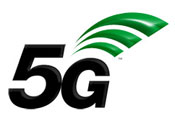 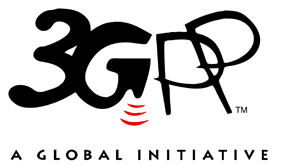 The present document has been developed within the 3rd Generation Partnership Project (3GPP TM) and may be further elaborated for the purposes of 3GPP.
The present document has not been subject to any approval process by the 3GPP Organizational Partners and shall not be implemented.
This Specification is provided for future development work within 3GPP only. The Organizational Partners accept no liability for any use of this Specification.
Specifications and Reports for implementation of the 3GPP TM system should be obtained via the 3GPP Organizational Partners' Publications Offices.The present document has been developed within the 3rd Generation Partnership Project (3GPP TM) and may be further elaborated for the purposes of 3GPP.
The present document has not been subject to any approval process by the 3GPP Organizational Partners and shall not be implemented.
This Specification is provided for future development work within 3GPP only. The Organizational Partners accept no liability for any use of this Specification.
Specifications and Reports for implementation of the 3GPP TM system should be obtained via the 3GPP Organizational Partners' Publications Offices.3GPPPostal address3GPP support office address650 Route des Lucioles - Sophia AntipolisValbonne - FRANCETel.: +33 4 92 94 42 00 Fax: +33 4 93 65 47 16Internethttp://www.3gpp.orgCopyright NotificationNo part may be reproduced except as authorized by written permission.
The copyright and the foregoing restriction extend to reproduction in all media.© 2023, 3GPP Organizational Partners (ARIB, ATIS, CCSA, ETSI, TSDSI, TTA, TTC).All rights reserved.UMTS™ is a Trade Mark of ETSI registered for the benefit of its members3GPP™ is a Trade Mark of ETSI registered for the benefit of its Members and of the 3GPP Organizational Partners
LTE™ is a Trade Mark of ETSI registered for the benefit of its Members and of the 3GPP Organizational PartnersGSM® and the GSM logo are registered and owned by the GSM AssociationChange historyChange historyChange historyChange historyChange historyChange historyChange historyChange historyDateMeetingTDocCRRevCatSubject/CommentNew version2019-08CT1#119Draft skeleton provided by the rapporteur0.0.02019-10CT1#120Includes the following contribution agreed by CT1 at CT1#120:C1-1965630.1.02019-11CT1#121Includes the following contributions agreed by CT1 at CT1#121:C1-198290, C1-1987200.2.02019-12CT#86CP-193155Presentation for information to TSG CT1.0.02020-03CT#87eCP-200287Implementation of pCRs CP-200102 and 103 approved by TSG CT.
Presentation for approval to TSG CT.2.0.02020-03CT#87eVersion 16.0.0 created after approval16.0.02020-03CT#87eEditorial corrections16.0.12020-06CT#88eCP-2010980001BAdding Location Privacy Setting operation16.1.02020-09CT#89eCP-20214800023BUE initiated Event Reporting Procedure for Low Power Event Reporting16.2.02020-09CT#89eCP-2021480003FAdditional function of MO-LR procedure16.2.02021-12CT#84eCP-21303100041FTS reference update and multiplePositioningProtocolPDUs limit clarification17.0.02022-03CT#95eCP-22024300061BAMF LCS functionality for satellite access17.1.02022-03CT#95eCP-22024300081FClarification on multiplePositioningProtocolPDUs IE17.1.02022-03CT#95eCP-22024300094FClarification on the LMF ID17.1.02022-03CT#95eCP-22024300101FClarification on Routing information17.1.02022-06CT#96CP-22120700111FThe Location Service partially applicable for SNPN 17.2.02022-06CT#96CP-22120700121BAdditional of Scheduled Location Time 17.2.02022-06CT#96CP-22120700131FHandling of Scheduled Location Time by UE17.2.02022-12CT#98eCP-22311500141FCorrection on country verification for satellite access17.3.02023-03CT#99CP-23021000153BSignalling support to enable a periodic or triggered 5GC-MT-LR event reporting over user plane connection18.0.02023-03CT#99CP-2302850016FSeveral corrections on the reference to 23.27318.0.02023-03CT#99CP-23021000172BNAS protocol supports LCS PRU messages18.0.02023-03CT#99CP-23021000181BEnhance the Triggered Location for UE power saving purpose18.0.02023-06CT#100CP-23120700192BNew procedures for PRU UE18.1.02023-06CT#100CP-2312070030-FCorrection to the IE's name and the correlation NOTE18.1.02023-06CT#100CP-23120700252.0BEnhancement for location service continuity from 5GS to EPS18.1.02023-06CT#100CP-23120700272BRestriction on NR satellite access for PRU UE18.1.02023-06CT#100CP-23120700311BEnhancement of the event report allowed area18.1.02023-06CT#100CP-23120700283BDefinition of PRU UE18.1.02023-06CT#100CP-23120700264FEdit misaligned note 18.1.02023-06CT#100CP-23120700322BAddition of EPC-(H)GMLC address in LCS-PeriodicTriggered18.1.0